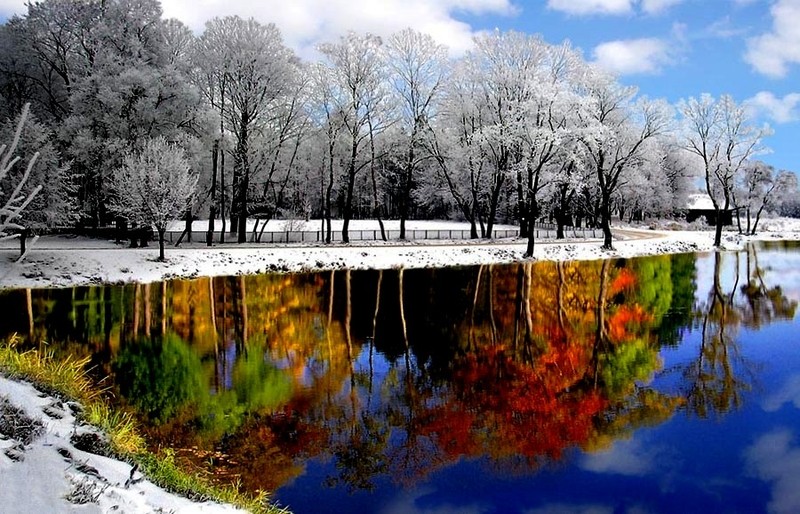 ŽIEMA ATĖJUS BALTUMA UŽLIEJOSPALVOTĄ RUDENĮ IR IŠSIGANDUSIUS MEDŽIUS.-TE BALTA BUS ,  MUMS VĖJAS PAKUŽDĖJO IR LIEPĖ DEBESIUI ATVERT DANGAUS VARTUS.ŽIEMA ATĖJO.  JI MUS APŽAVĖJO.TEBUS JI JUMS SVEIKA, PRASMINGA, DŽIUGINANTI IR LINKSMA.PAGARBIAIPANEVĖŽIO LOPŠELIO-DARŽELIO „SIGUTĖ“ BENDRUOMENĖ2015 m. gruodžio 23 d. 